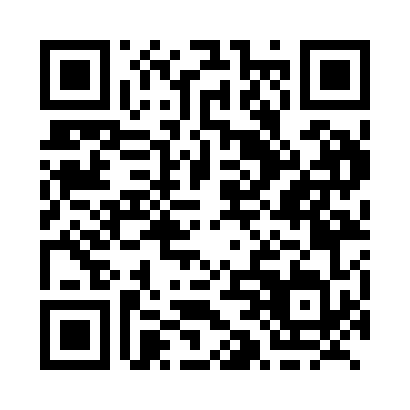 Prayer times for Ankerton, Alberta, CanadaMon 1 Jul 2024 - Wed 31 Jul 2024High Latitude Method: Angle Based RulePrayer Calculation Method: Islamic Society of North AmericaAsar Calculation Method: HanafiPrayer times provided by https://www.salahtimes.comDateDayFajrSunriseDhuhrAsrMaghribIsha1Mon3:225:101:337:129:5611:452Tue3:225:111:347:129:5611:453Wed3:235:121:347:129:5511:454Thu3:235:131:347:129:5511:445Fri3:245:131:347:129:5411:446Sat3:245:141:347:119:5411:447Sun3:255:151:347:119:5311:448Mon3:255:161:357:119:5211:439Tue3:265:171:357:109:5111:4310Wed3:275:191:357:109:5111:4311Thu3:275:201:357:109:5011:4212Fri3:285:211:357:099:4911:4213Sat3:285:221:357:099:4811:4114Sun3:295:231:357:089:4711:4115Mon3:305:251:357:089:4611:4016Tue3:315:261:357:079:4511:4017Wed3:315:271:367:069:4311:3918Thu3:325:291:367:069:4211:3919Fri3:335:301:367:059:4111:3820Sat3:335:311:367:049:4011:3721Sun3:345:331:367:049:3811:3722Mon3:355:341:367:039:3711:3623Tue3:365:361:367:029:3511:3524Wed3:365:371:367:019:3411:3525Thu3:375:391:367:009:3211:3426Fri3:385:401:367:009:3111:3327Sat3:395:421:366:599:2911:3228Sun3:395:431:366:589:2811:3229Mon3:405:451:366:579:2611:3130Tue3:415:461:366:569:2411:3031Wed3:425:481:366:559:2311:29